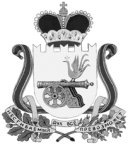 АДМИНИСТРАЦИЯВЯЗЬМА-БРЯНСКОГО СЕЛЬСКОГО ПОСЕЛЕНИЯВЯЗЕМСКОГО РАЙОНА СМОЛЕНСКОЙ ОБЛАСТИПОСТАНОВЛЕНИЕот 10.04.2024                                                                                                      № 29Администрация Вязьма-Брянского сельского поселения Вяземского района Смоленской области  п о с т а н о в л я е т:1. Утвердить прилагаемую муниципальную программу «Профилактика экстремизма и терроризма, предупреждение межнациональных конфликтов на территории Вязьма-Брянского сельского поселения Вяземского района Смоленской области».2. Администрации Вязьма-Брянского сельского поселения Вяземского района Смоленской области предусмотреть в бюджете поселения ассигнования на реализацию муниципальной программы «Профилактика экстремизма и терроризма, предупреждение межнациональных конфликтов на территории Вязьма-Брянского сельского поселения Вяземского района Смоленской области».3. Установить, что в ходе реализации муниципальной программы «Профилактика экстремизма и терроризма, предупреждение межнациональных конфликтов на территории Вязьма-Брянского сельского поселения Вяземского района Смоленской области» мероприятия и объемы их финансирования подлежат ежегодной корректировке с учетом возможностей средств бюджета Вязьма-Брянского сельского поселения Вяземского района Смоленской области.4. Признать утратившими силу:- постановление Администрации Вязьма-Брянского сельского поселения Вяземского района Смоленской области от 15.11.2018 № 85 «Об утверждении муниципальной программы «Профилактика экстремизма и терроризма, предупреждения межнациональных конфликтов в Вязьма-Брянском сельском поселении Вяземского района Смоленской области»;- постановление Администрации Вязьма-Брянского сельского поселения Вяземского района Смоленской области от 19.05.2020 № 28 «О внесении изменений в муниципальную программу «Профилактика экстремизма и терроризма, предупреждения межнациональных конфликтов в Вязьма-Брянском сельском поселении Вяземского района Смоленской области», утвержденную постановлением Администрации Вязьма-Брянского сельского поселения Вяземского района Смоленской области от 15 ноября 2018 года           № 85»;- постановление Администрации Вязьма-Брянского сельского поселения Вяземского района Смоленской области от 17.03.2023 № 32 «О внесении изменений в муниципальную программу «Профилактика экстремизма и терроризма, предупреждения межнациональных конфликтов в Вязьма-Брянском сельском поселении Вяземского района Смоленской области», утвержденную постановлением Администрации Вязьма-Брянского сельского поселения Вяземского района Смоленской области от 15 ноября 2018 года    № 85».5. Настоящее постановление обнародовать на информационных стендах Администрации Вязьма-Брянского сельского поселения Вяземского района Смоленской области и разместить на официальном сайте Администрации Вязьма-Брянского сельского поселения Вяземского района Смоленской области в информационно-телекоммуникационной сети «Интернет» (http://вязьма-брянская.рф/).6. Контроль за исполнением данного постановления оставляю за собой.Глава муниципального образованияВязьма-Брянского сельского поселенияВяземского района Смоленской области                                 В.П. ШайтороваУТВЕРЖДЕНАпостановлением Администрации Вязьма-Брянского сельского поселения Вяземского района Смоленской областиот 10.04.2024 № 29Муниципальная программа «Профилактика экстремизма и терроризма, предупреждение межнациональных конфликтов на территории Вязьма-Брянского сельского поселения Вяземского района Смоленской области»Раздел 1. Стратегические приоритеты в сфере реализации муниципальной программыВ настоящее время Президентом Российской Федерации и Правительством Российской Федерации задача предотвращения террористических проявлений рассматривается в качестве приоритетной. По сведениям Национального антитеррористического комитета, уровень террористической опасности продолжает оставаться высоким, сохраняется угроза совершения террористических актов на всей территории Российской Федерации. Остается значительным масштаб незаконного оборота оружия, боеприпасов и других средств совершения террора. Совершение террористических актов на ряде объектов, дислоцирующихся на территории Смоленской области, в первую очередь на особо опасных и особой важности объектах, представляет собой угрозу для экономической, информационной, военной, внешнеполитической и экологической безопасности Российской Федерации. Высокая степень террористической опасности в Смоленской области определяется наличием развитой сети нефте- и газотрубопроводов. Объектами первоочередных террористических устремлений являются также места массового пребывания людей (учреждения культуры, спортивные сооружения, учебные заведения). Угроза совершения террористических актов на территории региона усиливается тем, что Смоленская область имеет исключительное геополитическое положение, а также развитую транспортную и коммуникационную системы, относится к высокоразвитым субъектам Российской Федерации, является одним из регионов с высоким уровнем миграционных процессов, носящих транснациональный характер. Комплексное решение проблемы обеспечения террористической безопасности как на федеральном и региональном уровнях, так и на уровне сельского поселения возможно только программно-целевым методом.Основной целью программы является реализация на территории муниципального образования Вязьма-Брянского сельское поселение Вяземского района Смоленской области мер по профилактике терроризма. Задачами программы являются: активизация профилактической и информационно-пропагандистской работы, в том числе в целях предотвращения этноконфессиональных конфликтов.Достижение цели программы и решение задач осуществляются путем выявления и устранения причин и условий, способствующих осуществлению террористической деятельности, внедрения единых подходов к обеспечению террористической безопасности критически важных объектов и мест массового пребывания людей. Целевыми показателями программы являются: информирование населения по вопросам противодействия терроризму (проведение пропагандистских мероприятий с целью формирования в обществе активной гражданской позиции), направленное на разъяснение действующего антитеррористического законодательства, освещение основных результатов антитеррористической деятельности.Мероприятия программы направлены на обеспечение высокого уровня безопасности жизнедеятельности в Вязьма-Брянском сельском поселении Вяземского района Смоленской области.ПАСПОРТмуниципальной программы «Профилактика экстремизма и терроризма, предупреждение межнациональных конфликтов на территории Вязьма-Брянского сельского поселения Вяземского района Смоленской области»1. Основные положенияПриложение к Паспорту муниципальной программы «Профилактика экстремизма и терроризма, предупреждение межнациональных конфликтов на территории Вязьма-Брянского сельского поселения Вяземского района Смоленской области»Раздел 2. Сведения о региональных проектах.Финансирование по региональным проектам не предусмотрено.Раздел 3. Сведения о ведомственных проектах.Финансирование по ведомственным проектам не предусмотрено.Раздел 4. Паспорта комплексов процессных мероприятий.ПАСПОРТ комплекса процессных мероприятий «Организация и проведение пропагандистских и агитационных мероприятий»1.Общие положения2. Показатели реализации комплекса процессных мероприятийРаздел 5. Сведения о финансировании структурных элементов муниципальной программыОб утверждении муниципальной программы «Профилактика экстремизма и терроризма, предупреждение межнациональных конфликтов на территории Вязьма-Брянского сельского поселения Вяземского района Смоленской области»Ответственный исполнитель муниципальной программыАдминистрация Вязьма-Брянского сельского поселения Вяземского района Смоленской областиПериод реализации муниципальной программыэтап I: 2019 год – 2023 год окончанияэтап II: 2024год – 2026 год окончанияЦели муниципальной программыактивизация профилактической и информационно-пропагандистской работы, в том числе в целях предотвращения этноконфессиональных конфликтовОбъемы финансового обеспечения за весь период реализации (по годам реализации и в разрезе источников финансирования на очередной финансовый год и первый, второй годы планового периода)общий объем финансирования составляет 36,0 тыс. рублей, из них:2019-2023 годы – 21,0 тыс. рублей;2024 год – всего 5,0 тыс. рублей, из них:средства федерального бюджета – 0,0 тыс. рублей;средства областного бюджета – 0,0 тыс. рублей;средства бюджета Вязьма-Брянского сельского поселения Вяземского района Смоленской области – 5,0 тыс. рублей;средства внебюджетных средств – 0,0 тыс. рублей.2025 год – всего 5,0 тыс. рублей, из них:средства федерального бюджета – 0,0 тыс. рублей;средства областного бюджета – 0,0 тыс. рублей;средства бюджета Вязьма-Брянского сельского поселения Вяземского района Смоленской области – 5,0 тыс. рублей;средства внебюджетных средств – 0,0 тыс. рублей.2026 год – всего 5,0 тыс. рублей, из них:средства федерального бюджета – 0,0 тыс. рублей;средства областного бюджета – 0,0 тыс. рублей;средства бюджета Вязьма-Брянского сельского поселения Вяземского района Смоленской области – 5,0 тыс. рублей;средства внебюджетных средств – 0,0 тыс. рублей.2. Показатели муниципальной программы2. Показатели муниципальной программы2. Показатели муниципальной программы№ п/п№ п/пНаименование показателяЕдиница измеренияБазовое значение показателя (2023 год)Базовое значение показателя (2023 год)Планируемое значение показателяПланируемое значение показателяПланируемое значение показателяПланируемое значение показателяПланируемое значение показателя№ п/п№ п/пНаименование показателяЕдиница измеренияБазовое значение показателя (2023 год)Базовое значение показателя (2023 год)2024 год2024 год2025 год2025 год2026 год112344556671.1.Количество материалов по вопросам противодействия терроризму, опубликованных в средствах массовой информациикол-во0011111Оценка эффективности реализации программы производится путем сравнения фактически достигнутых показателей за соответствующий год с утвержденными на год значениями целевых индикаторов.3. Структура муниципальной программы* - указывается наименование показателя муниципальной программы, на достижение которого направлена задача.Финансовое обеспечение муниципальной программыОценка эффективности реализации программы производится путем сравнения фактически достигнутых показателей за соответствующий год с утвержденными на год значениями целевых индикаторов.3. Структура муниципальной программы* - указывается наименование показателя муниципальной программы, на достижение которого направлена задача.Финансовое обеспечение муниципальной программыОценка эффективности реализации программы производится путем сравнения фактически достигнутых показателей за соответствующий год с утвержденными на год значениями целевых индикаторов.3. Структура муниципальной программы* - указывается наименование показателя муниципальной программы, на достижение которого направлена задача.Финансовое обеспечение муниципальной программыОценка эффективности реализации программы производится путем сравнения фактически достигнутых показателей за соответствующий год с утвержденными на год значениями целевых индикаторов.3. Структура муниципальной программы* - указывается наименование показателя муниципальной программы, на достижение которого направлена задача.Финансовое обеспечение муниципальной программыОценка эффективности реализации программы производится путем сравнения фактически достигнутых показателей за соответствующий год с утвержденными на год значениями целевых индикаторов.3. Структура муниципальной программы* - указывается наименование показателя муниципальной программы, на достижение которого направлена задача.Финансовое обеспечение муниципальной программыОценка эффективности реализации программы производится путем сравнения фактически достигнутых показателей за соответствующий год с утвержденными на год значениями целевых индикаторов.3. Структура муниципальной программы* - указывается наименование показателя муниципальной программы, на достижение которого направлена задача.Финансовое обеспечение муниципальной программыОценка эффективности реализации программы производится путем сравнения фактически достигнутых показателей за соответствующий год с утвержденными на год значениями целевых индикаторов.3. Структура муниципальной программы* - указывается наименование показателя муниципальной программы, на достижение которого направлена задача.Финансовое обеспечение муниципальной программыОценка эффективности реализации программы производится путем сравнения фактически достигнутых показателей за соответствующий год с утвержденными на год значениями целевых индикаторов.3. Структура муниципальной программы* - указывается наименование показателя муниципальной программы, на достижение которого направлена задача.Финансовое обеспечение муниципальной программыОценка эффективности реализации программы производится путем сравнения фактически достигнутых показателей за соответствующий год с утвержденными на год значениями целевых индикаторов.3. Структура муниципальной программы* - указывается наименование показателя муниципальной программы, на достижение которого направлена задача.Финансовое обеспечение муниципальной программыОценка эффективности реализации программы производится путем сравнения фактически достигнутых показателей за соответствующий год с утвержденными на год значениями целевых индикаторов.3. Структура муниципальной программы* - указывается наименование показателя муниципальной программы, на достижение которого направлена задача.Финансовое обеспечение муниципальной программыОценка эффективности реализации программы производится путем сравнения фактически достигнутых показателей за соответствующий год с утвержденными на год значениями целевых индикаторов.3. Структура муниципальной программы* - указывается наименование показателя муниципальной программы, на достижение которого направлена задача.Финансовое обеспечение муниципальной программыОценка эффективности реализации программы производится путем сравнения фактически достигнутых показателей за соответствующий год с утвержденными на год значениями целевых индикаторов.3. Структура муниципальной программы* - указывается наименование показателя муниципальной программы, на достижение которого направлена задача.Финансовое обеспечение муниципальной программыОценка эффективности реализации программы производится путем сравнения фактически достигнутых показателей за соответствующий год с утвержденными на год значениями целевых индикаторов.3. Структура муниципальной программы* - указывается наименование показателя муниципальной программы, на достижение которого направлена задача.Финансовое обеспечение муниципальной программыИсточник финансового обеспеченияИсточник финансового обеспеченияОбъем финансового обеспечения по годам реализации (тыс. рублей)Объем финансового обеспечения по годам реализации (тыс. рублей)Объем финансового обеспечения по годам реализации (тыс. рублей)Объем финансового обеспечения по годам реализации (тыс. рублей)Объем финансового обеспечения по годам реализации (тыс. рублей)Объем финансового обеспечения по годам реализации (тыс. рублей)Объем финансового обеспечения по годам реализации (тыс. рублей)Объем финансового обеспечения по годам реализации (тыс. рублей)Объем финансового обеспечения по годам реализации (тыс. рублей)Источник финансового обеспеченияИсточник финансового обеспечениявсеговсего2024 год2024 год2025 год2025 год2026 год2026 год2026 год11223344555В целом по муниципальной программе,в том числе:В целом по муниципальной программе,в том числе:15,015,05,05,05,05,05,05,05,0федеральный бюджетфедеральный бюджет0,00,00,00,00,00,00,00,00,0областной бюджетобластной бюджет0,00,00,00,00,00,00,00,00,0местные бюджетыместные бюджеты15,015,05,05,05,05,05,05,05,0внебюджетные средствавнебюджетные средства0,00,00,00,00,00,00,00,00,0Ответственный за выполнение комплекса процессных мероприятийАдминистрация Вязьма-Брянского сельского поселения Вяземского района Смоленской областиСвязь с муниципальной программойМуниципальная программа «Профилактика экстремизма и терроризма, предупреждение межнациональных конфликтов на территории Вязьма-Брянского сельского поселения Вяземского района Смоленской области»№ п/пНаименование показателя реализации, единица измеренияБазовое значение показателя реализации (2023 год)Планируемое значение показателя реализации на очередной финансовый год и плановый периодПланируемое значение показателя реализации на очередной финансовый год и плановый периодПланируемое значение показателя реализации на очередной финансовый год и плановый период№ п/пНаименование показателя реализации, единица измеренияБазовое значение показателя реализации (2023 год)2024 год2025 год2026 год124567Количество материалов по     вопросам противодействия терроризму, опубликованных в средствах массовой информации 0111№ п/пНаименованиеУчастник муниципальной программыИсточники финансового обеспечения (расшифровать)Объем средств на реализацию муниципальной программы на очередной финансовый год и плановый период(тыс. рублей)Объем средств на реализацию муниципальной программы на очередной финансовый год и плановый период(тыс. рублей)Объем средств на реализацию муниципальной программы на очередной финансовый год и плановый период(тыс. рублей)Объем средств на реализацию муниципальной программы на очередной финансовый год и плановый период(тыс. рублей)№ п/пНаименованиеУчастник муниципальной программыИсточники финансового обеспечения (расшифровать)всего2024 год2025 год2026 год123456781.Комплекс процессных мероприятий "Организация и проведение пропагандистских и агитационных мероприятий"Комплекс процессных мероприятий "Организация и проведение пропагандистских и агитационных мероприятий"Комплекс процессных мероприятий "Организация и проведение пропагандистских и агитационных мероприятий"Комплекс процессных мероприятий "Организация и проведение пропагандистских и агитационных мероприятий"Комплекс процессных мероприятий "Организация и проведение пропагандистских и агитационных мероприятий"Комплекс процессных мероприятий "Организация и проведение пропагандистских и агитационных мероприятий"Комплекс процессных мероприятий "Организация и проведение пропагандистских и агитационных мероприятий"1.1.Расходы по разработке и распространению листовокАдминистрация Вязьма-Брянского сельского поселения Вяземского района Смоленской областиместный бюджет15,05,05,05,0Итого по комплексу процессных мероприятийИтого по комплексу процессных мероприятийместный бюджет15,05,05,05,0Всего по муниципальной программе, в том числе:Всего по муниципальной программе, в том числе:Всего по муниципальной программе, в том числе:Всего по муниципальной программе, в том числе:15,05,05,05,0федеральный бюджетфедеральный бюджетфедеральный бюджетфедеральный бюджет0,00,00,00,0областной бюджетобластной бюджетобластной бюджетобластной бюджет0,00,00,00,0местный бюджетместный бюджетместный бюджетместный бюджет15,05,05,05,0внебюджетные источникивнебюджетные источникивнебюджетные источникивнебюджетные источники0,00,00,00,0ПЛАН-ГРАФИКреализации муниципальной программы на 2024 год«Профилактика экстремизма и терроризма, предупреждение межнациональных конфликтов на территории Вязьма-Брянского сельского поселения Вяземского района Смоленской области»N п/пНаименование структурного элемента/ значения результатаИсполнитель (фамилия, имя, отчество)Источник финансирования (расшифровать)Объем финансирования муниципальной программы (тыс. рублей)Объем финансирования муниципальной программы (тыс. рублей)Объем финансирования муниципальной программы (тыс. рублей)Плановое значение результата/показателя реализацииПлановое значение результата/показателя реализацииПлановое значение результата/показателя реализацииN п/пНаименование структурного элемента/ значения результатаИсполнитель (фамилия, имя, отчество)Источник финансирования (расшифровать)на 6 месяцевна 9 месяцевна 12 месяцевна 6 месяцевна 9 месяцевна 12 месяцев123456789101.Комплекс процессных мероприятий "Организация и проведение пропагандистских и агитационных мероприятий"Шайторова В.П., Глава МОБюджет Вязьма-Брянского сельского поселения Вяземского района Смоленской области1,52,01,5ХХХ1.1.Количество материалов по вопросам противодействия терроризму, опубликованных в средствах массовой информацииХХХХХ304030